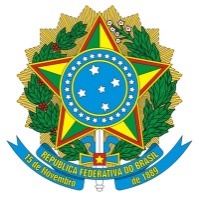 Ministério da EducaçãoUniversidade Federal dos Vales do Jequitinhonha e MucuriInstituto de Ciência e TecnologiaNome Completo: XXXXMatrícula SIAPE: XXXCargo: Assistente em AdministraçãoCurso/Unidade: Instituto de Ciência e Tecnologia - ICTSemestre Letivo: 2019/2Horário de Trabalho:Comissões/PAD/Outras Informações Relevantes:Membro permanente CISPresidente Comissão PADPregoeiroFérias:1a Parcela:  xx/xx/19 a xx/xx/22 (xx dias)2a Parcela:  xx/xx/19 a xx/xx/22 (xx dias)3a Parcela:  xx/xx/19 a xx/xx/22 (xx dias)________________________________Nome CompletoSegundaTerçaQuartaQuintaSexta07:00 – 08:00-----------------------------------08:00 – 09:00AtendimentoAtendimentoAtendimentoAtendimentoAtendimento09:00 – 10:00AtendimentoAtendimentoAtendimentoAtendimentoAtendimento10:00 – 11:00AtendimentoAtendimentoAtendimentoAtendimentoAtendimento11:00 – 12:00AtendimentoAtendimentoAtendimentoAtendimentoAtendimento12:00 – 13:00AtendimentoAtendimentoAtendimentoAtendimentoAtendimento13:00 – 14:00AlmoçoAlmoçoAlmoçoAlmoçoAlmoço14:00 – 15:00AtendimentoAtendimentoAtendimentoAtendimentoAtendimento15:00 – 16:00AtendimentoAtendimentoAtendimentoAtendimentoAtendimento16:00 – 17:00AtendimentoAtendimentoAtendimentoAtendimentoAtendimento17:00 – 18:00AtendimentoAtendimentoAtendimentoAtendimentoAtendimento18:00 – 19:00AtendimentoAtendimentoAtendimentoAtendimentoAtendimentoTotal de Horas Semanais: 40 HorasTotal de Horas Semanais: 40 HorasTotal de Horas Semanais: 40 HorasTotal de Horas Semanais: 40 HorasTotal de Horas Semanais: 40 HorasTotal de Horas Semanais: 40 Horas